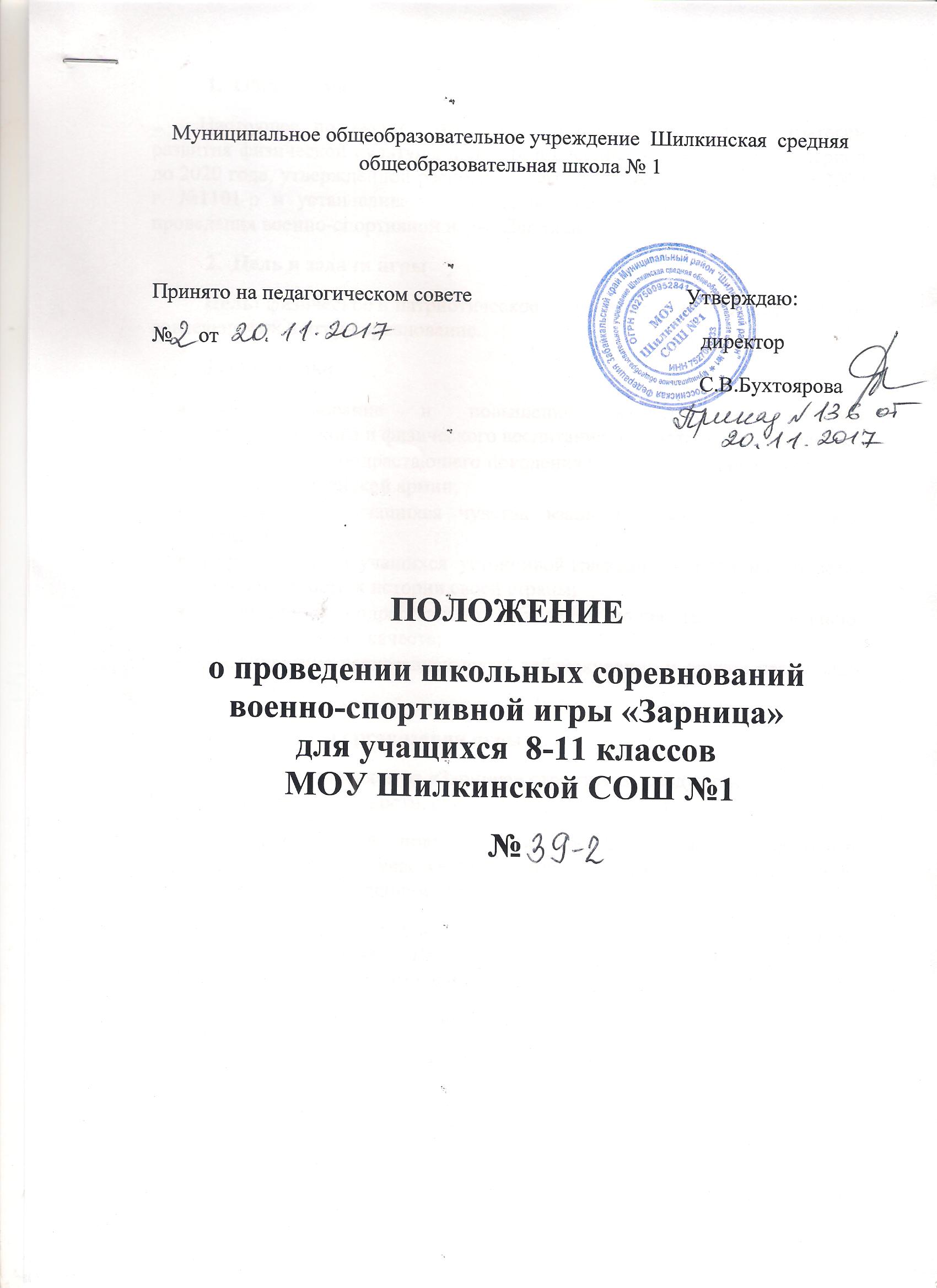 Общие положения         Настоящее положение разработано в рамках реализации Стратегии развития физической культуры и спорта в Российской Федерации на период до 2020 года, утвержденной распоряжением Правительства РФ от 07.08.2009 г. №1101-р и устанавливает требования, порядок подготовки и условия проведения военно-спортивной игры «Зарница».Цель и задачи игры          Цель: физическое и патриотическое воспитание учащихся посредством вовлечения их в игру-соревнование.          Задачи игры: совершенствование и повышение эффективности системы патриотического и физического воспитания подрастающего поколения;закрепление у подрастающего поколения знаний по истории Отечества, истории Российской армии;воспитание у учащихся чувства взаимовыручки и товарищеской поддержки;формирование у учащихся  устойчивой гражданской позиции и чувства сопричастности к истории своей страны;воспитание у подрастающего поколения положительных морально-психологических качеств;профилактика наркозависимости, табакокурения и других негативных привычек.Принципы организации игры         Военно-спортивная игра «Зарница» строится на следующих принципах: добровольности, доступности, открытости и безопасности.          В организованной подготовке и проведении игры необходимо обеспечить осознанное участие школьников без ограничения их прав по полу, возрасту, с соблюдением правил безопасности.         Испытания должны быть организованы с учетом половозрастных особенностей участников. Величина соревновательной нагрузки должна соответствовать физическим возможностям участникам. Место и сроки проведения         Соревнования будут проводиться ежегодно в загородной зоне в марте.Участники игры          Для участия в военно-спортивной игре формируются отряды (классы) из учащихся 8-11 классов, которые не имеют противопоказаний к занятиям физкультурой. Организаторы игры          Подготовку игры «Зарница» осуществляют:администрация школы;классные руководители;учитель ОБЖ;учителя физкультуры;медицинский работник.Организация и время прохождения игрыПостроение – 10 минут;Церемония открытия – 15 минут;Выдача маршрутных листов – 5 минут;Прохождение спортивных станций отрядами – 1-1,5 часа;Построение, подведение итогов, награждение – 20 минут.Этапы (станции) игры1 этап. «Построение» Игра начинается с общего построения. 2 этап. «Открытие» Открытие военно-спортивной игры «Зарница» производится под звуки торжественной музыки. Директор школы открывает праздник. 3 этап. «Выдача маршрутных листов» Капитаны отрядов получают маршрутные листы, на которых указан индивидуальный порядок прохождения станций. За каждое успешное выполнение задания на станции, участникам ставится отметка в маршрутном листе и выдается подсказка о месте нахождения финальной станции «Поиск клада».4 этап  «Прохождение спортивных станций командами учащихся 8-11 классов»:Станция «Смотр строя и песни»Оценка: Задание оценивается по следующим критериям:- внешний вид участников;- наличие эмблемы у каждого участника;- наличие девиза;- наличие знамени;- действие всей команды и правильность выполнения задач.Станция «Метание гранаты»Подготовка: Необходимо обозначить на земле квадрат размерами 1м*1м, выставить до него дистанцию 5 метров и подготовить 5 муляжей гранаты. Содержание: Участники команды по очереди бросают муляж гранаты в заданный ориентир (1 бросок).Оценка: Учитывается меткость бросков всех участников команды.Станция «Полоса препятствий»Подготовка: необходимо оборудовать участок для прохождения испытаний. Содержание: Каждый участник команды по очереди пробегает полосу препятствий на время.Оценка: Время всех участников суммируется.Станция «Основы безопасности жизнедеятельности»Содержание: В состязании участвует 5 человек. По команде «Газы!» участник надевает противогаз и выдвигается вперед на 5 метров, затем снимает противогаз, возвращается в исходную точку и передает эстафету другому.Оценка: Оценивается время и качество выполнения задания. За каждую ошибку – штраф 2 секунды.Станция «Меткий стрелок»Содержание: Три участника команды (не менее одной девочки) по очереди кидают дротики в мишень.Оценка: Баллы всех участников суммируются.Станция «Оказание первой медицинской помощи»  Содержание: Команда получает задание, которое включает два вопроса (теоретический и практический). Сначала отвечают теорию, а затем проводят мероприятия первой необходимой помощи. Оценка: учитывается правильность выполнения задания и затраченное время. За каждую ошибку добавляется 2 секунды.Станция «Шифровальщик»Содержание: Команде выдается карточка с шифровкой и ключом (алфавитом). Необходимо расшифровать текст максимально быстро.Оценка: Результат определяется по правильности выполненного задания и затраченному времени.Станция «Тематическая викторина»Содержание: Команда участников выстраивается в шеренгу перед столом, на котором находятся 10 билетов с вопросами (1 билет – 1 вопрос). Участники по очереди подходят и вытягивают любой билет, отвечают на вопрос без подготовки.Оценка: Правильный ответ – 1 балл.5 этап. «Награждение»Под звуки торжественной музыки происходит построение отрядов. Директор школы объявляет результаты игры и награждает победителей. Общее руководство игрой «Зарница»         Для подготовки и проведения игры создается штаб. Он разрабатывает план игры, обеспечивает ее проведение и подведение итогов.Состав штаба игры «Зарница»:Директор школыЗам. директора по ВРЗам. директора по обеспечению безопасностиУчителя физкультуры   В проведении игры «Зарница» принимают участие старшеклассники.Они распределяются по станциям, помогают судьям готовить и проводить соревнования.Критерии определения победителей         Победителями в игре «Зарница» становятся отряды, набравшие наибольшее количество баллов по итогам прохождения станций. За нарушения, связанные с неспортивным поведением, нарушения дисциплины при проведении игры, команда автоматически выбывает из состязания. Решение об этом оформляется протоколом судейской коллегии.Приложение Маршрутный лист № 1Маршрутный лист № 2КлассКомандаКлассный руководительСтанцияОценкаБаллыСтроевая подготовкаМетание гранатыПолоса препятствий Меткий стрелокОБЖМедицина Шифровальщик Викторина ИтогКлассКомандаКлассный руководительСтанцияОценкаБаллыМетание гранатыСтроевая подготовка Полоса препятствийМеткий стрелок ВикторинаОБЖ ШифровальщикМедицинаИтог